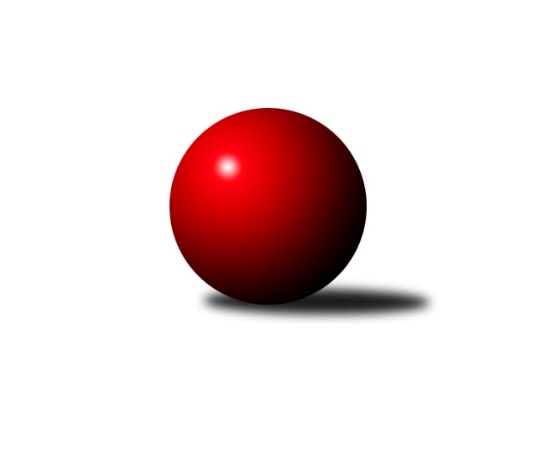 Č.8Ročník 2017/2018	20.5.2024 Okresní přebor - skupina B 2017/2018Statistika 8. kolaTabulka družstev:		družstvo	záp	výh	rem	proh	skore	sety	průměr	body	plné	dorážka	chyby	1.	TJ Kovostroj Děčín B	8	7	0	1	39.0 : 9.0 	(48.0 : 16.0)	1591	14	1098	493	26.5	2.	Sokol Roudnice n. L.	8	6	0	2	29.5 : 18.5 	(35.5 : 28.5)	1569	12	1107	463	30.6	3.	SKK Bílina B	8	5	1	2	31.0 : 17.0 	(29.5 : 34.5)	1565	11	1098	467	38.1	4.	TJ Union Děčín	8	5	0	3	30.5 : 17.5 	(40.5 : 23.5)	1552	10	1108	444	37.9	5.	TJ Teplice Letná C	8	4	1	3	31.5 : 16.5 	(45.0 : 19.0)	1552	9	1091	461	36.1	6.	Sokol Ústí n. L. C	8	4	0	4	25.0 : 23.0 	(35.0 : 29.0)	1527	8	1089	438	41.6	7.	KO Česká Kamenice B	8	4	0	4	19.0 : 29.0 	(30.0 : 34.0)	1496	8	1067	429	42.4	8.	Sokol Ústí n. L. B	8	3	1	4	23.0 : 25.0 	(34.0 : 30.0)	1479	7	1067	412	45.6	9.	TJ Kovostroj Děčín C	8	3	1	4	21.0 : 27.0 	(30.5 : 33.5)	1500	7	1069	432	39.5	10.	ASK Lovosice B	8	2	1	5	17.5 : 30.5 	(24.0 : 40.0)	1480	5	1060	420	45.9	11.	SKK Bohušovice C	8	2	1	5	16.0 : 32.0 	(23.0 : 41.0)	1414	5	1037	377	51.9	12.	TJ Teplice Letná D	8	0	0	8	5.0 : 43.0 	(9.0 : 55.0)	1288	0	951	336	68.9Tabulka doma:		družstvo	záp	výh	rem	proh	skore	sety	průměr	body	maximum	minimum	1.	TJ Union Děčín	4	4	0	0	22.0 : 2.0 	(26.5 : 5.5)	1508	8	1603	1432	2.	TJ Kovostroj Děčín B	4	4	0	0	21.0 : 3.0 	(25.0 : 7.0)	1623	8	1655	1593	3.	Sokol Roudnice n. L.	4	4	0	0	18.5 : 5.5 	(19.0 : 13.0)	1635	8	1659	1595	4.	TJ Teplice Letná C	4	3	1	0	19.5 : 4.5 	(26.0 : 6.0)	1624	7	1735	1529	5.	Sokol Ústí n. L. B	4	3	0	1	17.0 : 7.0 	(24.0 : 8.0)	1494	6	1515	1469	6.	SKK Bílina B	4	3	0	1	17.0 : 7.0 	(15.5 : 16.5)	1562	6	1626	1483	7.	TJ Kovostroj Děčín C	4	3	0	1	15.0 : 9.0 	(18.0 : 14.0)	1548	6	1589	1483	8.	KO Česká Kamenice B	4	3	0	1	14.0 : 10.0 	(18.0 : 14.0)	1593	6	1656	1527	9.	ASK Lovosice B	4	2	1	1	13.0 : 11.0 	(17.0 : 15.0)	1539	5	1597	1452	10.	Sokol Ústí n. L. C	4	2	0	2	12.0 : 12.0 	(16.0 : 16.0)	1501	4	1546	1438	11.	SKK Bohušovice C	4	1	1	2	10.0 : 14.0 	(11.0 : 21.0)	1496	3	1530	1441	12.	TJ Teplice Letná D	4	0	0	4	2.0 : 22.0 	(4.0 : 28.0)	1354	0	1372	1319Tabulka venku:		družstvo	záp	výh	rem	proh	skore	sety	průměr	body	maximum	minimum	1.	TJ Kovostroj Děčín B	4	3	0	1	18.0 : 6.0 	(23.0 : 9.0)	1597	6	1655	1487	2.	SKK Bílina B	4	2	1	1	14.0 : 10.0 	(14.0 : 18.0)	1566	5	1643	1393	3.	Sokol Ústí n. L. C	4	2	0	2	13.0 : 11.0 	(19.0 : 13.0)	1536	4	1543	1530	4.	Sokol Roudnice n. L.	4	2	0	2	11.0 : 13.0 	(16.5 : 15.5)	1553	4	1595	1513	5.	TJ Teplice Letná C	4	1	0	3	12.0 : 12.0 	(19.0 : 13.0)	1534	2	1641	1413	6.	TJ Union Děčín	4	1	0	3	8.5 : 15.5 	(14.0 : 18.0)	1563	2	1607	1473	7.	SKK Bohušovice C	4	1	0	3	6.0 : 18.0 	(12.0 : 20.0)	1394	2	1478	1290	8.	KO Česká Kamenice B	4	1	0	3	5.0 : 19.0 	(12.0 : 20.0)	1464	2	1516	1379	9.	TJ Kovostroj Děčín C	4	0	1	3	6.0 : 18.0 	(12.5 : 19.5)	1488	1	1544	1365	10.	Sokol Ústí n. L. B	4	0	1	3	6.0 : 18.0 	(10.0 : 22.0)	1475	1	1555	1366	11.	ASK Lovosice B	4	0	0	4	4.5 : 19.5 	(7.0 : 25.0)	1465	0	1579	1394	12.	TJ Teplice Letná D	4	0	0	4	3.0 : 21.0 	(5.0 : 27.0)	1271	0	1327	1204Tabulka podzimní části:		družstvo	záp	výh	rem	proh	skore	sety	průměr	body	doma	venku	1.	TJ Kovostroj Děčín B	8	7	0	1	39.0 : 9.0 	(48.0 : 16.0)	1591	14 	4 	0 	0 	3 	0 	1	2.	Sokol Roudnice n. L.	8	6	0	2	29.5 : 18.5 	(35.5 : 28.5)	1569	12 	4 	0 	0 	2 	0 	2	3.	SKK Bílina B	8	5	1	2	31.0 : 17.0 	(29.5 : 34.5)	1565	11 	3 	0 	1 	2 	1 	1	4.	TJ Union Děčín	8	5	0	3	30.5 : 17.5 	(40.5 : 23.5)	1552	10 	4 	0 	0 	1 	0 	3	5.	TJ Teplice Letná C	8	4	1	3	31.5 : 16.5 	(45.0 : 19.0)	1552	9 	3 	1 	0 	1 	0 	3	6.	Sokol Ústí n. L. C	8	4	0	4	25.0 : 23.0 	(35.0 : 29.0)	1527	8 	2 	0 	2 	2 	0 	2	7.	KO Česká Kamenice B	8	4	0	4	19.0 : 29.0 	(30.0 : 34.0)	1496	8 	3 	0 	1 	1 	0 	3	8.	Sokol Ústí n. L. B	8	3	1	4	23.0 : 25.0 	(34.0 : 30.0)	1479	7 	3 	0 	1 	0 	1 	3	9.	TJ Kovostroj Děčín C	8	3	1	4	21.0 : 27.0 	(30.5 : 33.5)	1500	7 	3 	0 	1 	0 	1 	3	10.	ASK Lovosice B	8	2	1	5	17.5 : 30.5 	(24.0 : 40.0)	1480	5 	2 	1 	1 	0 	0 	4	11.	SKK Bohušovice C	8	2	1	5	16.0 : 32.0 	(23.0 : 41.0)	1414	5 	1 	1 	2 	1 	0 	3	12.	TJ Teplice Letná D	8	0	0	8	5.0 : 43.0 	(9.0 : 55.0)	1288	0 	0 	0 	4 	0 	0 	4Tabulka jarní části:		družstvo	záp	výh	rem	proh	skore	sety	průměr	body	doma	venku	1.	TJ Kovostroj Děčín C	0	0	0	0	0.0 : 0.0 	(0.0 : 0.0)	0	0 	0 	0 	0 	0 	0 	0 	2.	KO Česká Kamenice B	0	0	0	0	0.0 : 0.0 	(0.0 : 0.0)	0	0 	0 	0 	0 	0 	0 	0 	3.	Sokol Ústí n. L. C	0	0	0	0	0.0 : 0.0 	(0.0 : 0.0)	0	0 	0 	0 	0 	0 	0 	0 	4.	SKK Bohušovice C	0	0	0	0	0.0 : 0.0 	(0.0 : 0.0)	0	0 	0 	0 	0 	0 	0 	0 	5.	ASK Lovosice B	0	0	0	0	0.0 : 0.0 	(0.0 : 0.0)	0	0 	0 	0 	0 	0 	0 	0 	6.	TJ Teplice Letná D	0	0	0	0	0.0 : 0.0 	(0.0 : 0.0)	0	0 	0 	0 	0 	0 	0 	0 	7.	TJ Teplice Letná C	0	0	0	0	0.0 : 0.0 	(0.0 : 0.0)	0	0 	0 	0 	0 	0 	0 	0 	8.	TJ Union Děčín	0	0	0	0	0.0 : 0.0 	(0.0 : 0.0)	0	0 	0 	0 	0 	0 	0 	0 	9.	SKK Bílina B	0	0	0	0	0.0 : 0.0 	(0.0 : 0.0)	0	0 	0 	0 	0 	0 	0 	0 	10.	TJ Kovostroj Děčín B	0	0	0	0	0.0 : 0.0 	(0.0 : 0.0)	0	0 	0 	0 	0 	0 	0 	0 	11.	Sokol Ústí n. L. B	0	0	0	0	0.0 : 0.0 	(0.0 : 0.0)	0	0 	0 	0 	0 	0 	0 	0 	12.	Sokol Roudnice n. L.	0	0	0	0	0.0 : 0.0 	(0.0 : 0.0)	0	0 	0 	0 	0 	0 	0 	0 Zisk bodů pro družstvo:		jméno hráče	družstvo	body	zápasy	v %	dílčí body	sety	v %	1.	Josef Šíma 	SKK Bílina B 	7	/	8	(88%)	10	/	16	(63%)	2.	Miroslav Rejchrt 	TJ Kovostroj Děčín B 	6	/	6	(100%)	10	/	12	(83%)	3.	Michal Bruthans 	Sokol Roudnice n. L. 	6	/	7	(86%)	11	/	14	(79%)	4.	Karel Bouša 	TJ Teplice Letná C 	6	/	7	(86%)	10	/	14	(71%)	5.	Milan Pecha st.	TJ Union Děčín 	5	/	5	(100%)	9	/	10	(90%)	6.	Antonín Hrabě 	TJ Kovostroj Děčín B 	5	/	6	(83%)	10	/	12	(83%)	7.	Emilie Nováková 	TJ Kovostroj Děčín B 	5	/	6	(83%)	10	/	12	(83%)	8.	Vladimír Hroněk 	TJ Teplice Letná C 	5	/	7	(71%)	11	/	14	(79%)	9.	Miroslav Bachor 	TJ Kovostroj Děčín B 	5	/	7	(71%)	10	/	14	(71%)	10.	Jan Brhlík st.	TJ Teplice Letná C 	5	/	7	(71%)	10	/	14	(71%)	11.	Jaroslav Kuneš 	Sokol Ústí n. L. C 	5	/	7	(71%)	8	/	14	(57%)	12.	Tomáš Šaněk 	SKK Bílina B 	5	/	7	(71%)	6.5	/	14	(46%)	13.	Zdeněk Štětka 	TJ Union Děčín 	5	/	8	(63%)	10	/	16	(63%)	14.	Milan Wundrawitz 	Sokol Ústí n. L. B 	5	/	8	(63%)	9	/	16	(56%)	15.	Eugen Šroff 	Sokol Ústí n. L. B 	5	/	8	(63%)	8	/	16	(50%)	16.	Martin Soukup 	TJ Teplice Letná C 	4.5	/	6	(75%)	10	/	12	(83%)	17.	Věra Šimečková 	KO Česká Kamenice B 	4	/	5	(80%)	8	/	10	(80%)	18.	Miroslav Šaněk 	SKK Bílina B 	4	/	5	(80%)	5	/	10	(50%)	19.	Viktor Kováč 	Sokol Ústí n. L. C 	4	/	6	(67%)	9	/	12	(75%)	20.	Roman Slavík 	TJ Kovostroj Děčín C 	4	/	7	(57%)	9	/	14	(64%)	21.	Jana Sobotková 	TJ Kovostroj Děčín C 	4	/	7	(57%)	8	/	14	(57%)	22.	Petr, ml. Zalabák ml.	ASK Lovosice B 	4	/	8	(50%)	5	/	16	(31%)	23.	Václav Dlouhý 	TJ Union Děčín 	3.5	/	4	(88%)	5	/	8	(63%)	24.	Josef, ml. Krupka ml.	Sokol Ústí n. L. B 	3	/	5	(60%)	7	/	10	(70%)	25.	Karel Zatočil 	Sokol Ústí n. L. C 	3	/	6	(50%)	8	/	12	(67%)	26.	Petr Kumstát 	TJ Union Děčín 	3	/	6	(50%)	6.5	/	12	(54%)	27.	Jiří Woš 	Sokol Roudnice n. L. 	3	/	6	(50%)	6.5	/	12	(54%)	28.	Roman Exner 	TJ Kovostroj Děčín C 	3	/	6	(50%)	6.5	/	12	(54%)	29.	Jiří Kyral 	Sokol Ústí n. L. C 	3	/	6	(50%)	5	/	12	(42%)	30.	Karel Beran 	KO Česká Kamenice B 	3	/	7	(43%)	7	/	14	(50%)	31.	Petr, st. Zalabák st.	ASK Lovosice B 	3	/	7	(43%)	5	/	14	(36%)	32.	Eva Staňková 	TJ Teplice Letná D 	3	/	7	(43%)	4	/	14	(29%)	33.	Josef Růžička 	Sokol Ústí n. L. B 	3	/	8	(38%)	8	/	16	(50%)	34.	Ivan Rosa 	Sokol Roudnice n. L. 	2.5	/	5	(50%)	4	/	10	(40%)	35.	Jan Klíma 	SKK Bohušovice C 	2	/	2	(100%)	3	/	4	(75%)	36.	Čestmír Dvořák 	TJ Kovostroj Děčín B 	2	/	2	(100%)	3	/	4	(75%)	37.	Alois Haluska 	Sokol Roudnice n. L. 	2	/	3	(67%)	4	/	6	(67%)	38.	Zdeněk Šimáček 	ASK Lovosice B 	2	/	3	(67%)	3	/	6	(50%)	39.	Petr Došek 	Sokol Roudnice n. L. 	2	/	4	(50%)	5	/	8	(63%)	40.	Martin Dítě 	TJ Union Děčín 	2	/	4	(50%)	4	/	8	(50%)	41.	Jiří Martínek 	SKK Bohušovice C 	2	/	4	(50%)	3	/	8	(38%)	42.	Václav Osladil 	TJ Kovostroj Děčín C 	2	/	5	(40%)	4	/	10	(40%)	43.	Pavel Podhrázský 	SKK Bílina B 	2	/	5	(40%)	4	/	10	(40%)	44.	Pavel Novák 	SKK Bohušovice C 	2	/	5	(40%)	4	/	10	(40%)	45.	Josef Kecher 	Sokol Roudnice n. L. 	2	/	5	(40%)	4	/	10	(40%)	46.	Eva Říhová 	KO Česká Kamenice B 	2	/	5	(40%)	3	/	10	(30%)	47.	Simona Puschová 	Sokol Ústí n. L. C 	2	/	6	(33%)	4	/	12	(33%)	48.	Petr, st. Prouza st.	SKK Bohušovice C 	2	/	7	(29%)	5	/	14	(36%)	49.	Pavel Klíž 	ASK Lovosice B 	1.5	/	6	(25%)	4	/	12	(33%)	50.	Václav Pavelka 	TJ Union Děčín 	1	/	1	(100%)	2	/	2	(100%)	51.	Jana Zvěřinová 	TJ Teplice Letná C 	1	/	2	(50%)	3	/	4	(75%)	52.	Jaroslav Zíval 	TJ Kovostroj Děčín B 	1	/	2	(50%)	2	/	4	(50%)	53.	Jiří Fejtek 	SKK Bílina B 	1	/	2	(50%)	1	/	4	(25%)	54.	Jiří Jablonický 	TJ Kovostroj Děčín B 	1	/	3	(33%)	3	/	6	(50%)	55.	Ivan Čeloud 	SKK Bohušovice C 	1	/	3	(33%)	3	/	6	(50%)	56.	Markéta Matějáková 	TJ Teplice Letná D 	1	/	3	(33%)	2	/	6	(33%)	57.	Antonín Švejnoha 	SKK Bílina B 	1	/	3	(33%)	2	/	6	(33%)	58.	Josef, st. Krupka st.	Sokol Ústí n. L. B 	1	/	3	(33%)	2	/	6	(33%)	59.	Libor Hekerle 	KO Česká Kamenice B 	1	/	4	(25%)	5	/	8	(63%)	60.	Olga Urbanová 	KO Česká Kamenice B 	1	/	4	(25%)	3	/	8	(38%)	61.	Martin, st. Kubištík st.	TJ Teplice Letná D 	1	/	5	(20%)	1	/	10	(10%)	62.	Pavel Wágner 	ASK Lovosice B 	1	/	6	(17%)	6	/	12	(50%)	63.	Sylva Vahalová 	SKK Bohušovice C 	1	/	6	(17%)	3	/	12	(25%)	64.	Jiří Houdek 	TJ Kovostroj Děčín C 	0	/	1	(0%)	1	/	2	(50%)	65.	Michal Joukl 	Sokol Ústí n. L. C 	0	/	1	(0%)	1	/	2	(50%)	66.	Martin, ml. Kubištík ml.	TJ Teplice Letná D 	0	/	1	(0%)	0	/	2	(0%)	67.	Anna Kronďáková 	KO Česká Kamenice B 	0	/	2	(0%)	1	/	4	(25%)	68.	František Končický 	KO Česká Kamenice B 	0	/	3	(0%)	1	/	6	(17%)	69.	Jindřich Hruška 	TJ Teplice Letná C 	0	/	3	(0%)	1	/	6	(17%)	70.	Mirka Bednářová 	TJ Kovostroj Děčín C 	0	/	4	(0%)	1	/	8	(13%)	71.	Sabina Dudešková 	TJ Teplice Letná D 	0	/	4	(0%)	1	/	8	(13%)	72.	Petr Gryc 	SKK Bohušovice C 	0	/	5	(0%)	2	/	10	(20%)	73.	Jana Němečková 	TJ Teplice Letná D 	0	/	5	(0%)	1	/	10	(10%)	74.	Petr Saksun 	TJ Teplice Letná D 	0	/	6	(0%)	0	/	12	(0%)Průměry na kuželnách:		kuželna	průměr	plné	dorážka	chyby	výkon na hráče	1.	Roudnice, 1-2	1590	1130	460	33.6	(397.7)	2.	Česká Kamenice, 1-2	1582	1116	465	35.8	(395.5)	3.	Kovostroj Děčín, 1-2	1536	1090	445	36.1	(384.1)	4.	Bílina, 1-2	1533	1076	457	39.8	(383.4)	5.	TJ Teplice Letná, 1-2	1523	1088	435	44.8	(380.9)	6.	Bohušovice, 1-4	1523	1090	433	43.5	(380.8)	7.	Sokol Ústí, 1-2	1473	1054	419	47.3	(368.4)	8.	Union Děčín, 1-2	1425	1036	389	47.1	(356.4)	9.	TJ Teplice Letná, 3-4	1407	1004	403	57.8	(351.9)Nejlepší výkony na kuželnách:Roudnice, 1-2Sokol Roudnice n. L.	1659	2. kolo	Michal Bruthans 	Sokol Roudnice n. L.	475	7. koloSokol Roudnice n. L.	1645	7. kolo	Vladimír Hroněk 	TJ Teplice Letná C	440	7. koloSokol Roudnice n. L.	1642	6. kolo	Jiří Woš 	Sokol Roudnice n. L.	437	2. koloTJ Teplice Letná C	1641	7. kolo	Michal Bruthans 	Sokol Roudnice n. L.	436	6. koloSokol Roudnice n. L.	1595	4. kolo	Josef Kecher 	Sokol Roudnice n. L.	434	6. koloASK Lovosice B	1579	6. kolo	Michal Bruthans 	Sokol Roudnice n. L.	433	4. koloTJ Kovostroj Děčín B	1487	4. kolo	Karel Bouša 	TJ Teplice Letná C	428	7. koloSKK Bohušovice C	1478	2. kolo	Jan Brhlík st.	TJ Teplice Letná C	427	7. kolo		. kolo	Antonín Hrabě 	TJ Kovostroj Děčín B	425	4. kolo		. kolo	Josef Kecher 	Sokol Roudnice n. L.	422	7. koloČeská Kamenice, 1-2KO Česká Kamenice B	1656	4. kolo	Věra Šimečková 	KO Česká Kamenice B	450	4. koloSKK Bílina B	1643	6. kolo	Věra Šimečková 	KO Česká Kamenice B	445	2. koloKO Česká Kamenice B	1639	2. kolo	Josef Šíma 	SKK Bílina B	441	6. koloTJ Union Děčín	1607	4. kolo	Václav Dlouhý 	TJ Union Děčín	435	4. koloKO Česká Kamenice B	1550	8. kolo	Karel Beran 	KO Česká Kamenice B	429	2. koloTJ Kovostroj Děčín C	1544	2. kolo	Petr Kumstát 	TJ Union Děčín	427	4. koloKO Česká Kamenice B	1527	6. kolo	Roman Slavík 	TJ Kovostroj Děčín C	425	2. koloSokol Ústí n. L. B	1491	8. kolo	Tomáš Šaněk 	SKK Bílina B	419	6. kolo		. kolo	Věra Šimečková 	KO Česká Kamenice B	417	8. kolo		. kolo	Karel Beran 	KO Česká Kamenice B	412	4. koloKovostroj Děčín, 1-2TJ Kovostroj Děčín B	1655	8. kolo	Roman Slavík 	TJ Kovostroj Děčín C	443	4. koloTJ Kovostroj Děčín B	1655	7. kolo	Jan Brhlík st.	TJ Teplice Letná C	442	5. koloTJ Kovostroj Děčín B	1648	2. kolo	Miroslav Rejchrt 	TJ Kovostroj Děčín B	432	8. koloTJ Kovostroj Děčín B	1596	3. kolo	Miroslav Rejchrt 	TJ Kovostroj Děčín B	431	5. koloTJ Kovostroj Děčín B	1593	5. kolo	Miroslav Bachor 	TJ Kovostroj Děčín B	430	8. koloTJ Kovostroj Děčín C	1589	4. kolo	Miroslav Bachor 	TJ Kovostroj Děčín B	429	2. koloTJ Kovostroj Děčín C	1574	8. kolo	Miroslav Bachor 	TJ Kovostroj Děčín B	427	7. koloSokol Ústí n. L. B	1555	3. kolo	Antonín Hrabě 	TJ Kovostroj Děčín B	427	3. koloTJ Kovostroj Děčín C	1546	1. kolo	Miroslav Rejchrt 	TJ Kovostroj Děčín B	425	2. koloSokol Ústí n. L. C	1536	4. kolo	Milan Wundrawitz 	Sokol Ústí n. L. B	423	3. koloBílina, 1-2TJ Kovostroj Děčín B	1640	1. kolo	Antonín Hrabě 	TJ Kovostroj Děčín B	445	1. koloSKK Bílina B	1626	3. kolo	Josef Šíma 	SKK Bílina B	436	7. koloSKK Bílina B	1570	1. kolo	Josef Šíma 	SKK Bílina B	435	3. koloSKK Bílina B	1568	7. kolo	Roman Slavík 	TJ Kovostroj Děčín C	426	7. koloSokol Roudnice n. L.	1550	3. kolo	Josef Kecher 	Sokol Roudnice n. L.	423	3. koloTJ Kovostroj Děčín C	1536	7. kolo	Josef Šíma 	SKK Bílina B	423	5. koloSKK Bílina B	1483	5. kolo	Josef Šíma 	SKK Bílina B	421	1. koloTJ Teplice Letná D	1296	5. kolo	Miroslav Šaněk 	SKK Bílina B	416	3. kolo		. kolo	Alois Haluska 	Sokol Roudnice n. L.	408	3. kolo		. kolo	Miroslav Bachor 	TJ Kovostroj Děčín B	406	1. koloTJ Teplice Letná, 1-2TJ Teplice Letná C	1735	2. kolo	Jana Zvěřinová 	TJ Teplice Letná C	450	2. koloTJ Teplice Letná C	1645	6. kolo	Jan Brhlík st.	TJ Teplice Letná C	435	6. koloTJ Teplice Letná C	1588	4. kolo	Jan Brhlík st.	TJ Teplice Letná C	435	2. koloSKK Bílina B	1581	4. kolo	Vladimír Hroněk 	TJ Teplice Letná C	431	2. koloTJ Teplice Letná C	1529	8. kolo	Martin Soukup 	TJ Teplice Letná C	419	2. koloTJ Union Děčín	1473	2. kolo	Václav Dlouhý 	TJ Union Děčín	419	2. koloASK Lovosice B	1394	8. kolo	Josef Šíma 	SKK Bílina B	419	4. koloSokol Ústí n. L. B	1366	6. kolo	Karel Bouša 	TJ Teplice Letná C	417	6. kolo		. kolo	Miroslav Šaněk 	SKK Bílina B	417	4. kolo		. kolo	Martin Soukup 	TJ Teplice Letná C	416	4. koloBohušovice, 1-4ASK Lovosice B	1597	7. kolo	Zdeněk Šimáček 	ASK Lovosice B	444	7. koloASK Lovosice B	1597	5. kolo	Karel Beran 	KO Česká Kamenice B	441	1. koloTJ Union Děčín	1591	7. kolo	Martin Soukup 	TJ Teplice Letná C	439	3. koloTJ Teplice Letná C	1569	3. kolo	Zdeněk Šimáček 	ASK Lovosice B	435	5. koloSokol Ústí n. L. C	1543	5. kolo	Jiří Martínek 	SKK Bohušovice C	435	7. koloSokol Ústí n. L. C	1540	7. kolo	Petr Kumstát 	TJ Union Děčín	427	7. koloSKK Bohušovice C	1530	5. kolo	Pavel Novák 	SKK Bohušovice C	416	7. koloSKK Bohušovice C	1520	7. kolo	Viktor Kováč 	Sokol Ústí n. L. C	414	5. koloKO Česká Kamenice B	1511	1. kolo	Zdeněk Štětka 	TJ Union Děčín	414	7. koloASK Lovosice B	1508	3. kolo	Jan Brhlík st.	TJ Teplice Letná C	411	3. koloSokol Ústí, 1-2TJ Union Děčín	1581	6. kolo	Viktor Kováč 	Sokol Ústí n. L. C	446	1. koloSKK Bílina B	1554	8. kolo	Michal Bruthans 	Sokol Roudnice n. L.	440	5. koloSokol Roudnice n. L.	1554	5. kolo	Zdeněk Štětka 	TJ Union Děčín	415	6. koloSokol Ústí n. L. C	1546	3. kolo	Viktor Kováč 	Sokol Ústí n. L. C	414	3. koloSokol Ústí n. L. C	1527	6. kolo	Josef Šíma 	SKK Bílina B	413	8. koloSokol Ústí n. L. B	1515	2. kolo	Milan Wundrawitz 	Sokol Ústí n. L. B	413	5. koloSokol Ústí n. L. B	1514	5. kolo	Václav Dlouhý 	TJ Union Děčín	408	6. koloSokol Ústí n. L. C	1493	1. kolo	Milan Wundrawitz 	Sokol Ústí n. L. B	407	2. koloSokol Ústí n. L. B	1477	4. kolo	Miroslav Šaněk 	SKK Bílina B	403	8. koloSokol Ústí n. L. B	1469	7. kolo	Jiří Woš 	Sokol Roudnice n. L.	401	5. koloUnion Děčín, 1-2TJ Union Děčín	1603	1. kolo	Zdeněk Štětka 	TJ Union Děčín	422	1. koloTJ Union Děčín	1544	3. kolo	Zdeněk Štětka 	TJ Union Děčín	414	3. koloSokol Roudnice n. L.	1513	1. kolo	Václav Dlouhý 	TJ Union Děčín	412	1. koloTJ Union Děčín	1453	5. kolo	Milan Pecha st.	TJ Union Děčín	401	5. koloTJ Union Děčín	1432	8. kolo	Michal Bruthans 	Sokol Roudnice n. L.	398	1. koloTJ Kovostroj Děčín C	1365	5. kolo	Petr Došek 	Sokol Roudnice n. L.	398	1. koloSKK Bohušovice C	1290	8. kolo	Milan Pecha st.	TJ Union Děčín	397	3. koloTJ Teplice Letná D	1204	3. kolo	Milan Pecha st.	TJ Union Děčín	391	1. kolo		. kolo	Jiří Woš 	Sokol Roudnice n. L.	388	1. kolo		. kolo	Petr Kumstát 	TJ Union Děčín	378	1. koloTJ Teplice Letná, 3-4TJ Kovostroj Děčín B	1607	6. kolo	Michal Bruthans 	Sokol Roudnice n. L.	422	8. koloSokol Roudnice n. L.	1595	8. kolo	Miroslav Rejchrt 	TJ Kovostroj Děčín B	418	6. koloSokol Ústí n. L. C	1530	2. kolo	Viktor Kováč 	Sokol Ústí n. L. C	415	2. koloSKK Bohušovice C	1423	4. kolo	Petr Došek 	Sokol Roudnice n. L.	413	8. koloTJ Teplice Letná D	1372	8. kolo	Miroslav Bachor 	TJ Kovostroj Děčín B	411	6. koloTJ Teplice Letná D	1364	6. kolo	Jaroslav Zíval 	TJ Kovostroj Děčín B	395	6. koloTJ Teplice Letná D	1359	2. kolo	Josef Kecher 	Sokol Roudnice n. L.	391	8. koloTJ Teplice Letná D	1319	4. kolo	Jiří Kyral 	Sokol Ústí n. L. C	391	2. kolo		. kolo	Ivan Čeloud 	SKK Bohušovice C	388	4. kolo		. kolo	Jiří Jablonický 	TJ Kovostroj Děčín B	383	6. koloČetnost výsledků:	6.0 : 0.0	9x	5.5 : 0.5	1x	5.0 : 1.0	12x	4.5 : 1.5	1x	4.0 : 2.0	9x	3.0 : 3.0	3x	2.0 : 4.0	3x	1.0 : 5.0	6x	0.0 : 6.0	4x